ALLEGATO “A” ISTANZA DI AMMISSIONE ALLA GARA E DICHIARAZIONE UNICAN.B. Le prescrizioni di cui al presente allegato sono previste a pena di esclusione. Istruzione per la compilazione:  La dichiarazione va compilata correttamente in ogni sua parte barrando, se necessario, le parti che non interessano.   Segnalare il caso di coincidenza fra legale rappresentante e direttore tecnico.  Qualora  lo spazio non sia sufficiente per  inserire i dati, allegare fogli aggiuntivi, apporre un timbro di congiunzione, e sottoscriverli.  Apporre una marca da bollo da  16,00 euro, sulla prima pagina  (in quanto istanza di ammissione). I singoli periodi del  fac simile possono essere modificati dal concorrente in relazione al tipo di partecipazione alla gara  (es. soggetto singolo, raggruppato, ecc.) purchè siano coerenti con le norme di legge e con quelle del bando di gara. Oggetto:  PROCEDURA APERTA PER L’AFFIDAMENTO DEI LAVORI DI RISTRUTTURAZIONE DELLA RETE STRADALE DEL COMUNE DI TREPUZZI 	LOTTO A “VIABILITA’ PRINCIPALE”  &  LOTTO B “CENTRO STORICO”	IMPORTO LAVORI  € 1.366.715,90dati  relativi  al  dichiaranteIl sottoscritto………………………....…………..........….. cod. fisc.……………....………….……… nato a ………….............. il …………… e residente in ............................ Prov........ CAP.…...  alla  via ...........................................................  tel./cell............................... dati  relativi  all’impresa  (anche ai fini del D.U.R.C. per quanto di competenza)in qualità di  .......................................................…....dell’impresa Cod.Fisc .……………………....… partita IVA  n……………….............................. tel................................... fax................................. Denominazione / Ragione sociale ................................................... Sede legale cap ................... Comune..................... Prov....... Via/Piazza...............................................................N°.......... Sede  operativa cap ................... Comune ...............................................................  Prov .........  Via/Piazza  ................................................................................................................. N°. .......... Recapito corrispondenza   sede legale oppure   sede operativaTipo impresa    impresa   lavoratore autonomo C.C.N.L. applicato   Edile  Industria   Edile Piccola Media Impresa   Edile Cooperazione  Edile Artigianato   Altro non edileDimensione  aziendale  da 1 a 5   da 6 a 15   da 16 a 50  da 51 a 100  oltre   Incidenza percentuale di manodopera ............. (presunta) Quota percentuale subappalto (presunta) .................. ENTI PREVIDENZIALI: INAIL – codice ditta ....................................................................................INAIL – Posizioni assicurative territoriali .................................................................................   INPS – matricola azienda ........................................................................................................   INPS – sede competente  ........................................................................................................  INPS – posizione contributiva individuale titolare/soci  imprese artigiane INPS – sede competente ......................................................................................................................................................CASSA EDILE – codice impresa ...........................................................................................   CASSA EDILE – codice  cassa ....................................................................................................... dati facoltativi: e-mail ............................................................................................................ sede Cassa Edile o di altro Ente paritetico al quale si versano i contributi.................................  altro (specificare)........................................................... C H I E D E (barrare una casella e se del caso completare i puntini) di partecipare alla procedura aperta indicata in oggetto come soggetto di cui all’art.45comma 2 del d.lgs.n.50/2016: lett. a)  imprenditore individuale,  artigiano,  società commerciale,  società cooperativa; lett. b)  consorzio tra società cooperative di produzione e lavoro costituito a norma della legge 25.6.1909, n. 422 e del d.lvoC.p.S. 14.12.1947, n.1577 e s.m.  ovvero  consorzio tra imprese artigiane di cui alla L. 8.8.1985, n. 443; lett. c) consorzio stabile (costituito anche in forma di società consortile ai sensi dell'articolo 2615-ter del codice civile, tra imprenditori individuali, anche artigiani, società commerciali, società cooperative di produzione e lavoro,); lett. d)  capogruppo ovvero  mandante di raggruppamento temporaneo di concorrenti (costituiti dai soggetti di cui alle lettere a), b) e c) -  si applica l’art.48 d.lgs.n.50/2016); lett. e) consorzio ordinario di concorrenti di cui all'articolo 2602 del codice civile (costituito tra i  soggetti di cui alle lettere a), b) e c), anche in forma di società ai sensi dell'articolo 2615-ter del codice civile, - si applica l’art.48d.lgs.n.50/2016); lett. f) aggregazioni tra le imprese aderenti al contratto di rete (ai sensi dell'art.3, comma 4-ter, del d.l.10.2.2009, n.5 convertito, con mod., dalla legge 09.04.2009, n.33: si applicano le disposizioni dell'articolo 48 comm. 14 D.Lgs n.50/2016);lett. g) soggetto che ha stipulato contratto di gruppo europeo di interesse economico (GEIE) ai sensi del d. l.vo 23 luglio 1991, n. 240; consorziato per il quale il consorzio ................................................... (indicare la tipologia del consorzio) concorre; lett. h) operatore economico, ai sensi dell’art.45 co.1 del d.lgs.n.50/2016, stabilito in altro Stato membro, costituito conformemente alla legislazione vigente nel rispettivo Paese; A tal fine ai sensi degli artt.46 e 47 del D.P.R. n.445/2000, consapevole delle responsabilità e sanzioni penali previste dall’art.76 dello stesso D.P.R., per le ipotesi di falsità in atti e dichiarazioni mendaci ivi indicate DICHIARAdi non trovarsi in alcuna delle condizioni di esclusione previste dall’art.80 comma 1 e 2 del d.lgs.n.50/2016, ed in particolare: a) che a proprio carico non è stata pronunciata sentenza definitiva o decreto penale di condanna divenuto irrevocabile o sentenza di applicazione della pena su richiesta ai sensi dell'articolo 444 del codice di procedura penale per uno dei seguenti reati:a) delitti, consumati o tentati, di cui agli articoli 416, 416-bis del codice penale ovvero delitti commessi avvalendosi delle condizioni previste dal predetto articolo 416-bis ovvero al fine di agevolare l'attività delle associazioni previste dallo stesso articolo, nonché per i delitti, consumati o tentati, previsti dall'articolo 74 del decreto del Presidente della Repubblica 9 ottobre 1990, n. 309, dall’articolo 291-quater del decreto del Presidente della Repubblica 23 gennaio 1973, n. 43 e dall'articolo 260 del decreto legislativo 3 aprile 2006, n. 152, in quanto riconducibili alla partecipazione a un'organizzazione criminale, quale definita all'articolo 2 della decisione quadro 2008/841/GAI del Consiglio;b) delitti, consumati o tentati, di cui agli articoli 317, 318, 319, 319-ter, 319-quater, 320, 321, 322, 322-bis, 346-bis, 353, 353-bis, 354, 355 e 356 del codice penale nonché all’articolo 2635 del codice civile;b-bis) false comunicazioni sociali di cui agli articoli 2621 e 2622 del codice civile;c) frode ai sensi dell'articolo 1 della convenzione relativa alla tutela degli interessi finanziari delle Comunità europee;d) delitti, consumati o tentati, commessi con finalità di terrorismo, anche internazionale, e di eversione dell'ordine costituzionale reati terroristici o reati connessi alle attività terroristiche;e) delitti di cui agli articoli 648-bis, 648-ter e 648-ter.1 del codice penale, riciclaggio di proventi di attività criminose o finanziamento del terrorismo, quali definiti all'articolo 1 del decreto legislativo 22 giugno 2007, n. 109 e successive modificazioni;f) sfruttamento del lavoro minorile e altre forme di tratta di esseri umani definite con il decreto legislativo 4 marzo 2014, n. 24;g) ogni altro delitto da cui derivi, quale pena accessoria, l'incapacità di contrattare con la pubblica amministrazione; b) (SBARRARE DUE DEI TRE PERIODI CHE NON INTERESSANO) che non ricorre una delle cause di esclusione previste all’art.80 comma 1 e 2 del d.lgs.n.50/2016 per uno dei soggetti di cui al comma 3 del medesimo articolo 80 cessati dalle relative cariche nell’anno antecedente la data di pubblicazione del bando di gara; Si indicano i seguenti soggetti cessati dalle cariche: COGNOME -NOME ………………………………CARICA RICOPERTA………..………………… COGNOME -NOME ………………………………CARICA RICOPERTA………..………………… ovvero (qualora ricorra una delle cause di esclusione)allega apposita documentazione comprovante l’adozione da parte dell’impresa di una completa ed effettiva dissociazione della condotta penalmente sanzionata per uno o più soggetti di cui all’art.80 comma 3 del d.lgs.n.50/2016 cessati dalle relative cariche nell’anno antecedente la data di pubblicazione del bando di gara ovvero si forniscono le seguenti ulteriori dichiarazioni/precisazioni ................................................................................ ovvero che non vi sono stati, nell’anno antecedente la data di pubblicazione del bando di gara, soggetti di cui al comma 3 dell’art. 80 del D.lgs. n. 163/06 cessati dalle relative cariche; c) che a proprio carico non sussistono cause di decadenza, di sospensione o di divieto previste dall'articolo 67 del decreto legislativo 6 settembre 2011, n. 159 o di un tentativo di infiltrazione mafiosa di cui all'articolo 84, comma 4, del medesimo decreto; d) che non ha commesso violazioni gravi, definitivamente accertate, rispetto agli obblighi relativi al pagamento delle imposte e tasse o dei contributi previdenziali, secondo la legislazione italiana o quella dello Stato in cui sono stabiliti; e) che non ha commesso gravi infrazioni debitamente accertate alle norme in materia di salute e sicurezza sul lavoro nonché agli obblighi di cui all'articolo 30, comma 3 del D.lgs. n.50/16; f) che non si trova in stato di fallimento, di liquidazione coatta, di concordato preventivo, salvo il caso di concordato con continuità aziendale, o nei cui riguardi non è in corso un procedimento per la dichiarazione di una di tali situazioni, fermo restando quanto previsto dall'articolo 110 del D.lgs. n.50/16; g) che non si è reso colpevole di gravi illeciti professionali, tali da rendere dubbia la sua integrità o affidabilità: più in dettaglio: non vi sono state a proprio carico significative carenze nell'esecuzione di un precedente contratto di appalto o di concessione che ne hanno causato la risoluzione anticipata, non contestata in giudizio, ovvero confermata all'esito di un giudizio, ovvero hanno dato luogo ad una condanna al risarcimento del danno o ad altre sanzioni;non vi è stato da parte del sottoscritto operatore economico il tentativo di influenzare indebitamente il processo decisionale della stazione appaltante o di ottenere informazioni riservate ai fini di proprio vantaggio; non sono state fornite, da parte del sottoscritto operatore economico, anche per negligenza, informazioni false o fuorvianti suscettibili di influenzare le decisioni sull'esclusione, la selezione o l'aggiudicazione ovvero non sono state omesse da parte del sottoscritto operatore economico le informazioni dovute ai fini del corretto svolgimento della procedura di selezione; h) che la partecipazione del sottoscritto operatore economico non determina una situazione di conflitto di interesse ai sensi dell'articolo 42, comma 2 del D.lgs. n.50/16, e come tale non diversamente risolvibile; (CANCELLARE UNO DEI DUE PERIODI CHE NON INTERESSA) i) che non sussiste una distorsione della concorrenza derivante dal precedente coinvolgimento da parte del sottoscritto operatore economico nella preparazione della procedura d'appalto di cui all'articolo 67del D.lgs n. 50/16;ovvero i) che il sottoscritto operatore economico non è stato coinvolto nella preparazione della procedura d'appalto di cui all'articolo 67del D.lgs n. 50/16 e/o non ha fornito la documentazione di cui all’art. 66 co.2 del D.lgs. n.50/16 e/o non ha altrimenti partecipato alla preparazione della procedura di aggiudicazione dell’appalto; k) che non è soggetto alla sanzione interdittiva di cui all'articolo 9, comma 2, lettera c) del decreto legislativo 8 giugno 2001, n. 231 o ad altra sanzione che comporta il divieto di contrarre con la pubblica amministrazione, compresi i provvedimenti interdittivi di cui all'articolo 14 del decreto legislativo 9 aprile 2008, n. 81; l) che l’operatore economico non ha presentato nella procedura di gara in corso e negli affidamenti di subappalti documentazione o dichiarazioni non veritiere; m) che l’operatore economico non è iscritto nel casellario informatico tenuto dall’Osservatorio dell’ANAC per aver presentato false dichiarazioni o falsa documentazione nelle procedure di gara e negli affidamenti di subappalti. Il motivo di esclusione perdura fino a quando opera l’iscrizione nel casellario informatico; n) che non è iscritto nel casellario informatico tenuto dall'Osservatorio dell'ANAC per aver presentato false dichiarazioni o falsa documentazione ai fini del rilascio dell'attestazione di qualificazione, per il periodo durante il quale perdura l'iscrizione; o) che non ha violato il divieto di intestazione fiduciaria posto all'articolo 17 della legge 19 marzo 1990, n. 55; ovvero p) che pur avendo violato il divieto di intestazione fiduciaria posto all’art.17 della legge 19 marzo 1990 n.55 è trascorso un anno dall’accertamento definitivo della violazione e comunque la violazione è stata rimossa; q) di essere in regola con le norme che disciplinano il diritto al lavoro dei disabili, di cui alla legge 12 marzo 1999, n. 68 ;ovvero q) che l'impresa non è tenuta all'applicazione delle norme che disciplinano il diritto al lavoro dei disabili di cui alla legge 12 marzo 1999, n. 68, avendo alle dipendenze un numero di lavoratori inferiore a quindici;ovvero q) che l'impresa avendo alle dipendenze un numero di lavoratori compreso tra 15 e 35 e, non avendo proceduto – successivamente al 18.1.2000 – ad assunzioni che abbiano incrementato l’organico, non è attualmente obbligata a presentare il prospetto informativo di cui all’art. 9 della legge n.68/99; r) che non è stato vittima di reati previsti e puniti dagli artt.317 (CONCUSSIONE) e 629 (ESTORSIONE) del codice penale, aggravati ai sensi dell’articolo 7 del decreto-legge 13 maggio 1991 n.152, convertito con modificazioni dalla legge 12 luglio 1991 n.203, e non ha, in conseguenza denunciato alcun fatto all’autorità giudiziaria;ovvero r) che è stato vittima di reati previsti e puniti dagli artt.317 e 629 del codice penale aggravati ai sensi dell’articolo 7 del decreto-legge 13 maggio 1991 n.152, convertito con modificazioni dalla legge 12 luglio 1991 n.203, ed ha, in conseguenza denunciato i fatti all’autorità giudiziaria;ovvero r) che pur essendo stato vittima di reati previsti e puniti dagli artt.317 e 629 del codice penale, aggravati ai sensi dell’articolo 7 del decreto-legge 13 maggio 1991 n.152, convertito con modificazioni dalla legge 12 luglio 1991 n.203, non ha denunciato i fatti all’autorità giudiziaria, ricorrendo i casi previsti dall’art.4, primo comma, della legge 24/11/1981 n.689; s) che non si trova in alcuna situazione di controllo di cui all'articolo 2359 del codice civile rispetto ad un altro partecipante alla medesima procedura di affidamento che comporti che le offerte sono imputabili ad un unico centro decisionale; t) che non si trova, rispetto ad un altro partecipante alla medesima procedura di affidamento, in una qualsiasi relazione anche di fatto che comporti che le rispettive offerte siano imputabili ad un unico centro decisionale; v) di non essersi avvalso di piani individuali di emersione, di cui alla legge n.383/2001, come modificata dal D.L. 25.09.02 n.210, convertito con la Legge n.266 del 22.11.2002; ovvero v) di essersi avvalso di piani individuali di emersione, di cui alla legge n.383/2001, come modificata dal D.L. 25.09.02 n.210, convertito con la Legge n. 266 del 22.11.2002, ma che il periodo di emersione si è concluso; DICHIARA ALTRESI’w) che l’impresa è iscritta nel registro delle imprese della Camera di Commercio di ……………………….. per la seguente attività………………………………………………...ed attesta i seguenti dati (N.B.: per le ditte con sede in uno stato straniero, indicare i dati di iscrizione nell’Albo o Lista ufficiale dello Stato di appartenenza ovvero indicare i motivi per i quali non è richiesta l’iscrizione alla C.C.I.A.A.):	numero di iscrizione....................................... data di iscrizione…………………………..	durata della ditta/data termine ………..…… forma giuridica……………………………… (completare la dichiarazione a seconda delle figure facenti parte dell’impresa)	Titolari ……………………………………………………………………………………………………………… Direttori tecnici…………………............………………………………………………………………………… Amministratori muniti di rappresentanza………………………………………………………………… Soci accomandatari (indicare i nominativi e le qualifiche)……………………………… …………………. Tutti i soci (per società in nome collettivo)………… ……… ………………………………………………… Tutti i soci accomandatari (per società in accomandita semplice)… …………………… ……………… Tutti gli amministratori muniti di poteri di rappresentanza (per altri tipi di società o di consorzio)……………………….	Il socio unico persona fisica (per altri tipi di società o di consorzio) ………… ………………………... (per altri tipi di società o di consorzio) il socio di maggioranza…………………………………………. in caso di società con meno di quattro soci: socio……………….. socio……..……. socio……..……... z) di essere in possesso dell’attestazione di qualificazione prevista dall’articolo 84 del d.lgs.n.50/2016 e dal D.P.R. n. 207/2010 per la qualificazione delle imprese di costruzione, della quale si forniscono i seguenti dati identificativi:	1.identità della SOA (Società Organismo di Attestazione) che ha rilasciato l’attestazione di qualificazione ………………………………………………………..;	2.numero di attestazione di qualificazione ……………………………;	3.data di rilascio/emissione dell’attestazione di qualificazione ……………………………;	4.data di scadenza dell’attestazione di qualificazione ……………………………; (N.B. completare oppure modificare i periodi che seguono in funzione dei requisiti di qualificazione posseduti) 5.categoria di qualificazione……………-classifica …………............;6.categoria di qualificazione ……. ……………..................….......… classifica …………..........; 7.anche per i seguenti direttori tecnici (qualora presenti da indicare tutti): …………………….……. 8.certificazione di qualità aziendale di cui all’art.63 d.P.R. 207/2010 rilasciata da ………………….……………..… valida sino al…………….9.categoria di qualificazione ……………. -classifica …………............; 10. certificazione di qualità aziendale di cui all’art.63 d.P.R. 207/2010 rilasciata da …………….…… valida sino al……………. aa. che ai sensi e per gli effetti dell’art. 105 del d.lgs. n. 50/2016 e del dm 248/2016 intende subappaltare (a Ditte in possesso dei requisiti di qualificazione di cui al D.P.R. n. 207/2010) i lavori o le parti di opere di seguito indicate nei limiti consentiti:…………….…… ………………………………………………………..........................................…………………………………; ba. di impegnarsi, qualora soggetto aggiudicatario, nel caso che durante l’esecuzione dell’appalto dovessero rinvenirsi materiali contenenti amianto ovvero altri rifiuti speciali pericolosi a provvedere alle opportune cautele ed autorizzazioni secondo le norme e disposizioni vigenti in materia ambientale e di sicurezza. A tal proposito, essendo soggetto privo dei requisiti speciali, intende sin d’ora subappaltare, previa autorizzazione della Stazione Appaltante, a ditte specializzate ed autorizzate per la specifica tipologia di rifiuto, l’eventuale raccolta e/o trasporto e/o conferimento in discarica autorizzata dei rifiuti e dei materiali di risulta di qualunque natura in conformità alle normative di settore; ca. ATTESTA, di avere direttamente o con delega a personale dipendente, esaminato tutti gli elaborati progettuali, compreso il computo metrico estimativo, di essersi recato sul luogo di esecuzione dei lavori, di avere preso conoscenza delle condizioni locali, della viabilità di accesso, di aver verificato le capacità e le disponibilità, compatibili con i tempi di esecuzione previsti, delle cave eventualmente necessarie e delle discariche autorizzate, nonché di tutte le circostanze generali e particolari suscettibili di influire sulla determinazione dei prezzi, sulle condizioni contrattuali e sull'esecuzione dei lavori e di aver giudicato i lavori stessi realizzabili, gli elaborati progettuali adeguati ed i prezzi nel loro complesso remunerativi e tali da consentire il ribasso offerto. ATTESTA altresì di avere effettuato una verifica della disponibilità della mano d'opera necessaria per l'esecuzione dei lavori nonché della disponibilità di attrezzature adeguate all'entità e alla tipologia e categoria dei lavori in appalto; da. di avere effettuato uno studio approfondito del progetto, di ritenerlo adeguato, con prezzi congrui e realizzabile per il prezzo corrispondente all’offerta presentata e di aver preso conoscenza e di aver tenuto conto nella formulazione dell’offerta delle condizioni contrattuali e degli oneri compresi quelli eventuali relativi alla raccolta, trasporto e smaltimento dei rifiuti e/o residui di lavorazione nonché degli obblighi e degli oneri relativi alle disposizioni in materia di sicurezza, di assicurazione, di condizioni di lavoro e di previdenza e assistenza in vigore nel luogo dove devono essere eseguiti i lavori;ea. di conoscere e di accettare senza riserva alcuna: tutti gli obblighi, oneri, cauzioni e garanzie previsti dal d.lgs.n.50/2016, dal d.P.R.n.207/2010 nelle parti in vigore, dagli atti progettuali, dal capitolato speciale d’appalto, nonchè dal bando di gara, a carico dell’aggiudicatario, e, di conoscere e di accettare senza riserva alcuna tutte le norme e disposizioni del bando di gara e relativi fac-simile allegati A e A-bis;fa. di conoscere e di accettare la prevalenza delle norme del bando di gara su quelle del capitolato;ga. di conoscere e di accettare senza riserva alcuna: che il richiamo nel capitolato speciale d’appalto e nello schema di contratto a disposizioni riferite alla normativa previgente si intenderà automaticamente aggiornato, compatibilmente con le medesime disposizioni contrattuali, alla normativa sopravvenuta;ha. di rinunciare a chiedere rimborsi o compensi di qualsiasi genere, indipendentemente dall’esito riveniente dalla aggiudicazione definitiva della procedura aperta relativa all’oggetto;ia. di impegnarsi, in caso di aggiudicazione definitiva, a stipulare le seguenti polizze ai sensi dell’art.103 comma 7 del d.lgs.n.50/2016: una polizza di assicurazione che copra i danni subiti dalla Stazione Appaltante a causa del danneggiamento o della distruzione totale o parziale di impianti ed opere, anche preesistenti, verificatisi nel corso dell'esecuzione dei lavori per un massimale non inferiore all’importo di contratto, e che preveda anche una garanzia per responsabilità civile verso terzi che tenga indenne la Stazione Appaltante da ogni responsabilità civile per danni causati a terzi nel corso dell'esecuzione dei lavori con un massimale che deve essere almeno pari a euro1.000.000,00 (diconsi euro unmilione/00);ja. di impegnarsi, in caso di aggiudicazione, a rimborsarela Stazione Appaltante ai sensi dell’art. 216 co.11 del D.lgs. n.50/16 entro il termine di sessanta giorni dall’aggiudicazione, le spese sostenute per la pubblicazione del bando di gara in oggetto sulla GURI, pari a ________ (Iva inclusa);ka. di conoscere e di accettare, senza nulla eccepire, che le controversie derivanti dall’esecuzione del contratto sono devolute all’Autorità giudiziaria competente; di rinunciare alla possibilità di deferire le stesse a competenza arbitrale; in conseguenza di conoscere ed accettare che il contratto non prevederà la clausola compromissoria di cui all’art. 209 del D.lgs.n.50/2016;la. di essere a conoscenza e di accettare che l’affidamento è immediatamente impegnativo per il concorrente primo graduato mentre per la Stazione appaltante lo diventa a decorrere dalla data di approvazione del contratto d’appalto, sottoscritto tra l’Amministrazione Comunale e l’impresa aggiudicataria;ma. di avere tenuto conto, nel formulare la propria offerta, di eventuali maggiorazioni per lievitazione dei prezzi che dovessero intervenire durante l’esecuzione dei lavori, rinunciando fin d’ora a qualsiasi azione o eccezione in merito;na. di impegnarsi a mantenere valida e vincolante l'offerta almeno per 180 (centottanta) giorni consecutivi a decorrere dalla scadenza del termine per la presentazione delle offerte;oa. di applicare integralmente tutte le norme contenute nel contratto collettivo nazionale di lavoro e nei relativi accordi integrativi, applicabili all'opera in appalto, in vigore per il tempo e nella località in cui si svolgono i lavori, nonché di rispettare tutte le norme e procedure previste in materia;pa. di autorizzare espressamente la stazione appaltante ad inviare ogni richiesta e comunicazione al seguente indirizzo di posta elettronica certificata (PEC)………..........................……….………………….…………… e che referente dell’azienda è il sig. …………………………….…  tel…………………. ovvero cell……………………;qa. di autorizzare la Centrale Unica di Committenza dell'Unione dei Comun del Nord Salento e il Comune di Trepuzzi al trattamento dei dati personali ai sensi del d.lgs. 30.6.2003, n. 196 per le attività indicate al paragrafo “ALTRE INFORMAZIONI” del bando di gara e per quelle attinenti le procedure di gara;ra. di conoscere e di accettare le prescrizioni di cui alla legge n.136/2010 -Piano straordinario contro le mafie, nonché delega al Governo in materia di normativa antimafia;sa. di impegnarsi, sin d’ora, ad ottemperare a tutte le prescrizioni di cui all’art. 3 della legge n.136/2010 e s.m.e i. ed, al contempo, a comunicare alla stazione appaltante in caso di aggiudicazione della gara di che trattasi, il/i numero/i di conto/i corrente dedicato/i, anche in via non esclusiva, e a quant’altro previsto all’art 3 medesimo;ta. di impegnarsi, in caso di aggiudicazione, a porre, a propria cura e spese, sul luogo dei lavori almeno una tabella di cantiere secondo le norme vigenti ed almeno un cartello secondo le modalità della Direzione lavori ovvero del Responsabile del procedimento, oltre a quanto prescritto dal Capitolato speciale d’appalto e dalla natura dei finanziamenti;(nel caso di consorzi)ua. di concorrere per i seguenti consorziati: (indicare denominazione e sede legale di ciascun consorziato):.............................................................................................................................;(nel caso di consorzi di cui all'articolo 45, comma 2, lettera b), e di cui all'art. 45, comma 2, lettera c) - d.lgs.50/2016)va. si fornisce il seguente elenco aggiornato dei soggetti consorziati: (indicare denominazione e sede legale di ciascuno ..............................................................................................................DICHIARA INOLTRE, in osservanza alle clausole contenute nel protocollo d’intesa “La rete dei responsabili della legalità negli appalti pubblici” sottoscritto dal Sindaco di Trepuzzi e dal Prefetto di Lecce, (visionabile sul sito www.prefettura.it/lecce) nell’interesse pubblico, di salvaguardare, tra l’altro, l’attività della stazione appaltante nell’esecuzione dei lavori, da eventuali tentativi di condizionamento, pressione o infiltrazione mafiosa nonché di contrastare tentativi di turbativa d’asta : (N.B. il riferimento all’art.10 del D.P.R. n. 252/98 deve intendersi sostituito dall’art.91 del nuovo codice antimafia : d.lgs.n.159/2011) Clausola n. 5/aIl sottoscritto offerente, dichiara di essere a conoscenza di tutte le norme pattizie di cui al protocollo di legalità, e che qui si intendono integralmente riportate e di accettarne incondizionatamente il contenuto e gli effetti. Clausola n. 5/bIl sottoscritto offerente, nel caso di aggiudicazione si obbliga espressamente a comunicare tramite il RUP quale titolare dell’ufficio di direzione lavori alla stazione appaltante e all’Osservatorio regionale dei lavori pubblici lo stato di avanzamento dei lavori, l’oggetto, l’importo e la titolarità dei contratti di sub appalto e derivati di importo pari o superiore a € 50.000,00 o di qualsiasi importo per i servizi e forniture sensibili di seguito indicati, nonchè la modalità di scelta dei contraenti e il numero e le qualifiche dei lavoratori da occupare. Si obbliga altresì espressamente a inserire identica clausola nei subcontratti ed è consapevole che in caso contrario le eventuali autorizzazioni non saranno concesse. Servizi e forniture sensibili trasporto di materiale a discarica; trasporto e smaltimento rifiuti; fornitura e/o trasporto terra e materiale inerti; fornitura e/o trasporto di calcestruzzo; fornitura e trasporto di bitume; noli a freddo di macchinari; fornitura di ferro lavorato; forniture con posa in opera (qualora il subcontratto non debba essere assimilato al “subappalto” ai sensi dell’art. 118 del D. Lgs. 163/2006); acquisizioni, dirette o indirette, di materiale da cava per inerti e di materiale da cave di prestito per realizzazione di opere in terra; noli a caldo (qualora il subcontratto non debba essere assimilato al “subappalto” ai sensi dell’art.118 del D. Lgs.163/2006); servizi di autotrasporti; servizi di guardiania di cantieri; Clausola n. 5/cIl sottoscritto offerente altresì dichiara: -nel caso di aggiudicazione si obbliga espressamente a segnalare alla stazione appaltante qualsiasi tentativo di turbativa, irregolarità o distorsione nelle fasi di svolgimento della gara e/o durante l’esecuzione del contratto, da parte di ogni interessato o addetto o di chiunque possa influenzare le decisioni relative alla gara in oggetto. Si obbliga, altresì, espressamente a collaborare con le forze di polizia, denunciando ogni tentativo di estorsione, intimidazione o condizionamento di natura criminale (richieste di tangenti, pressioni per indirizzare l’assunzione di personale o l’affidamento di subappalti a determinate imprese, danneggiamenti/furti di beni personali o in cantiere, etc.). La suddetta dichiarazione è condizione rilevante per la partecipazione alla gara, sicchè, qualora la stazione appaltante accerti, nel corso del procedimento di gara, una situazione di collegamento sostanziale, attraverso indizi gravi, precisi e concordanti, l’impresa verrà esclusa. Clausola n. 5/dIl sottoscritto offerente dichiara di conoscere e di accettare la clausola risolutiva espressa che prevede la risoluzione immediata ed automatica del contratto, ovvero la revoca dell’autorizzazione al subappalto o subcontratto, qualora dovessero essere comunicate dalla Prefettura, successivamente alla stipula del contratto o subcontratto, informazioni interdittive analoghe a quelle di cui all’art. 10 del D.P.R. 252/98, ovvero la sussistenza di ipotesi di collegamento formale e/o sostanziale o di accordi con altre imprese partecipanti alle procedure concorsuali d’interesse. Qualora il contratto sia stato stipulato nelle more dell’acquisizione delle informazioni del Prefetto, sarà applicata a carico dell’impresa, oggetto dell’informativa interdittiva successiva, anche una penale nella misura del 10% del valore del contratto ovvero, qualora lo stesso non sia determinato o determinabile, una penale pari al valore delle prestazioni al momento eseguite; le predette penali saranno applicate mediante automatica detrazione, da parte della stazione appaltante, del relativi importo dalle somme dovute all’impresa in relazione alla prima erogazione utile. Clausola n. 5/eIl sottoscritto offerente dichiara di conoscere e di accettare la clausola risolutiva espressa che prevede la risoluzione immediata ed automatica del contratto, ovvero la revoca dell’autorizzazione al subappalto o subcontratto, in caso di grave e reiterato inadempimento delle disposizioni in materia di collocamento, igiene e sicurezza sul lavoro anche con riguardo alla nomina del responsabile della sicurezza e della tutela dei lavoratori in materia contrattuale e sindacale. Clausola n. 5/fIl sottoscritto offerente dichiara di conoscere e di accettare la clausola risolutiva espressa che prevede la risoluzione immediata ed automatica del contratto ovvero la revoca dell’autorizzazione al subappalto o al subcontratto nonché l’applicazione delle sanzioni amministrative pecuniarie di cui alla legge n. 136/2010 e successive modificazioni qualora venga effettuata una movimentazione finanziaria (in entrata o in uscita) senza avvalersi degli intermediari e dei conti dedicati di cui all’art. 3 della legge citata. La sottoscritta impresa dichiara di conoscere ed accettare l’obbligo di effettuare gli incassi e i pagamenti, relativi ai contratti di cui al presente Protocollo, attraverso conti dedicati accesi presso un intermediario autorizzato tramite bonifico bancario o postale, ovvero con altri strumenti di pagamento idonei a consentire la piena tracciabilità delle operazioni, il cui mancato utilizzo determina la risoluzione di diritto del contratto; in caso di violazione di tale obbligo, senza giustificato motivo, sarà applicata una penale nella misura del 10% del valore di ogni singola movimentazione finanziaria cui la violazione si riferisce, traendo automaticamente l’importo dalle somme dovute in relazione alla prima erogazione utile. Clausola n. 5/gLa sottoscritta impresa dichiara di essere a conoscenza che, aggiudicatosi l’appalto, è tenuta prima dell’inizio dei lavori a comunicare le generalità dell’amministratore, del direttore tecnico attuale e di quelli che si sono succeduti negli ultimi tre anni. Clausola n. 6Il sottoscritto offerente dichiara espressamente ed in modo solenne: - di non trovarsi in situazioni di controllo o di collegamento (formale e/o sostanziale) con altri concorrenti e che non si è accordato e non si accorderà con altri partecipanti alle gare;- che non subappalterà lavorazioni di alcun tipo ad altre imprese partecipanti alla gara – in forma singola o associata – ed è consapevole che, in caso contrario, tali subappalti non saranno autorizzati;- che la propria offerta, è improntata a serietà, integrità, indipendenza e segretezza;- si impegna a conformare i propri comportamenti ai principi di lealtà, trasparenza e correttezza.Clausola n. 7Qualora dovesse risultare aggiudicataria, la sottoscritta impresa si impegna ad accettare quanto disposto dal Protocollo e impronterà tutti i contratti di subappalto e derivati al disposto dello stesso, i cui obblighi verranno contrattualmente assunti nei confronti dell’impresa aggiudicataria anche dal terzo affidatario a qualsiasi titolo interessato all’esecuzione dei lavori e la cui inosservanza comporterà la revoca degli affidamenti. Si obbliga ancora espressamente a inserire identiche clausole nei contratti di subappalto e derivati ed è consapevole che, in caso contrario, le eventuali autorizzazioni non saranno concesse. Data ....................... 									FIRMA e TIMBRO 									  (del concorrente) 							     ………………….................................. N.B.La dichiarazione deve essere corredata, a pena di esclusione, da fotocopia, non autenticata, di documento di identità del sottoscrittore. Trattandosi di un fac simile potrebbe non essere esaustivo in relazione alla forma giuridica ovvero ai requisiti del soggetto dichiarante e, pertanto, la compilazione va curata con eventuali integrazioni o rettifiche al testo di cui sopra. 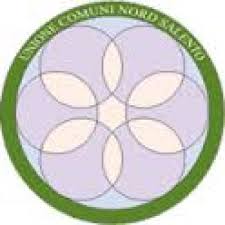 UNIONE DEI COMUNI NORD SALENTOCampi Salentina   Guagnano   NovoliSalice Salentino  Squinzano  Surbo  TrepuzziCentrale Unica di Committenza (C.U.C.) CENTRALE UNICA DI COMMITTENZA  (C.U.C.) Unione dei Comuni del Nord Salento Piazza Libertà n. 27, 73012  Campi Salentina (LE)AMMINISTRAZIONE AGGIUDICATRICE:COMUNE DI TREPUZZIBOLLO16,00 €